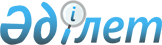 О признании утратившим силу решения маслихата от 22 июля 2014 года № 221 "Об утверждении Правил проведения раздельных сходов местного сообщества и количественного состава представителей жителей для участия в сходе местного сообщества села Приозерное Тарановского района Костанайской области"Решение маслихата района Беимбета Майлина Костанайской области от 27 февраля 2020 года № 360. Зарегистрировано Департаментом юстиции Костанайской области 4 марта 2020 года № 8996
      В соответствии с совместным постановлением акимата Костанайской области от 18 декабря 2019 года № 5  и решением маслихата Костанайской области от 18 декабря 2019 года № 456 "Об изменениях в административно-территориальном устройстве Костанайской области" (зарегистрировано в Реестре государственной регистрации нормативных правовых актов за № 8826) маслихат района РЕШИЛ:
      1. Признать утратившим силу решение маслихата "Об утверждении Правил проведения раздельных сходов местного сообщества и количественного состава представителей жителей для участия в сходе местного сообщества села Приозерное Тарановского района Костанайской области" от 22 июля 2014 года № 221 (опубликовано 11 сентября 2014 года в газете "Маяк", зарегистрировано в Реестре государственной регистрации нормативных правовых актов за № 5029).
      2. Настоящее решение вводится в действие по истечении десяти календарных дней после дня его первого официального опубликования.
					© 2012. РГП на ПХВ «Институт законодательства и правовой информации Республики Казахстан» Министерства юстиции Республики Казахстан
				
      Председатель сессии

А. Тугельбаев

      Секретарь маслихата района Беимбета Майлина

С. Сапабеков
